Мерзім 19.12.2020 жылТақырып: Халық дәстүрі – асыл қазынаҚазақстан Республикасының Білім және ғылым министрлігі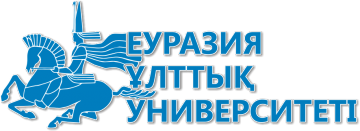 Сабақ жоспары                                    Пәні: Өзін-өзі тану                                                          Орындаған:   Уасхан Айгерім                                       Тобы:           СПС-31                                                         Қабылдаған: Жұмабекова Ф.Н2017-2018жСабақтың мақсаты:Оқушылардың халық дәстүрі туралы ұғымдарын кеңейту.Міндеттері:Білімділігі:Оқушыларға халық дәстүрінің маңыздылығы туралы түсінік беру;Дамытушылығы:Оқушыларды халық дәстүрінің мәнін түсініп, оны қадірлеп, бағалай білуге баулу;Тәрбиелілігі:Салт-дәстүрге құрмет, елжандылық сезімдеріне тәрбиелеуСабақ барысы:1.Ұйымдастыру кезеңі (сәлемдесу,түгендеу, 5-құрал-жабдық,оқулық дәптер,күнделік,қалам,бейджик)Тыныштық сәті : Жәймен көзіңді жұмып мені тыңдаңыздар. Тамаша таңертеңгі ашық күнді елестетіңіз. Сіз тынық та ерекше көлдің жағасындасыз. Тек қана сіздің тыныс алғаныңызбен судың сылдыры ғана естіледі.  Күн жарқырап нұрын төккен сайын сіз өзіңізді жақсы сезінесіз. Құстардың сайрағанымен  шегірткенің шырылын естисіз. Сіз салмақтысыз. Ауа таза және мөлдір, сіз барлық денеңізбен күн жылуын сезінесіз, сіз осы тыныш таңертеңгі мезгіл сияқты бірқалыпты және қозғалыссыз тұрсыз. Сіз өзіңізді бақытты сезінесіз. Барлық  дене мүшелеріңіз тыныштыққа және күн нұрына бөленуде. Сіз жақсы дем алудасыз. Енді жайлап көзімізді ашамыз. Біз тынығып, көңіл-күйіміз жақсарады, сергекпіз жағымды сезімдер күні бойы бізбен бірге болады.Ресурстар:(құралдар,мәліметтер)2.Үй тапсырмасын тексеру.Дәптердегі 1- тапсырманы тексеруСабақ барысын талқылау:3.Дәйексөз:«Ата салтың – ұлттық қалпың»Халықтың өмір тәжірибесі ұрпақтан ұрпаққа қалайша жетіп отырған?Халық даналығының мақсат-мүддесі неде?Халықтық дәстүрден қандай өнеге-үлгі алуға болады?Өзің үшін маңызы бар халқымыздың игі дәстүрлері туралы айтып беріңдер.4.Әңгімелеу(сұхбат):                                    ӘңгiмелеуЖақсылық пен Жамандық  Ертеде Данышпан  ата өз ұрпағын сынау үшін адамның оң иығына жақсылықты, сол иығына жамандықты отырғызып қойыпты. Адам бір іс жасарда жақсылық “істе” десе, жамандық “істеме” деп сыбырлайды екен. Сөйтіп адамның бойында қай қасиет басым екенін байқамаққа оны сапарға аттандырыпты. Адам біраз жол жүріп, өзен жағасымен шаршап келе жатса, судың жағасына шығып қалған балықты көреді.
Балық секіріп суға жете алмай жатыр екен. Жақсылық жаны ашып:
- Адам, ана балыққа көмектесіп жібер, - десе, Жамандық:
- Қой, жөніңе жүре бер, уақытыңды алма, - дейді.
Адам балықтан әрірек асып барып, мойнын бұрып қарайды. Балық шарасыздан көзі жәутеңдеп, көмек сұрағандай болады. Адам шыдай алмай кері бұрылып барып, балықты суға салып жібереді. Балық ризашылығын білдіріп. Суда ойнақшып, секіріп, құйрығын бұлғақтатып суға сүңгіп кетеді. 
Адам одан әрі жүре береді. Бір теректің қасынан өтіп бара жатып, шыр – шыр еткен дауысты естіп тұра қалады. Қараса, кішкене ғана торғайдың балапаны ұясынан құлап қалған екен. Еңкейіп енді көтерейін деп жатса, Жамандық:
- Осы торғайдың балапанына бола жолдан қалмақпысың? Оны көтеріп ұясына салу үшін, теректің басына шығу керек. Мерт болсаң қайтесің? Өзің далада ит – құсқа жем боласың ғой, - дейді.
 Адам ойланып тұрып қалады. Осы сәтте Жақсылық:
- Ей, адамзаттың баласы, сен әлсіздерге қорған болып, қол ұшыңды беру үшін жаратылғансың. Мына бейшара балапанды ұясына сала кет. Шарапаты тиеді, - дейді.
Адам тағы да шыдай алмай балапанды алып, теректің басына өрмелеп шығып, ұясына салып кетеді. Балапан шиқ – шиқ етіп, қанатын қағып, разы болады.
 Адам демалып алмақшы болып отыра бергенде, аяғының астында бидайдың дәнін әрең сүйреп бара жатқан құмырсқаны көзі шалады. Құмырсқа дәннің о жақ, бұ жағына шығып, қозғауға ыңғайлы ретін таба алмай, ісі өнбей келеді екен. Адам әуелі жамандықтың айтуымен құмырсқаны дәнінен айырып тастағысы келіп оқталады да, шыр – пыр болған Жақсылықтың сөзіне құлақ түрді. Ол:
- Әй, адам – ау, қалай ғана адамдығыңнан айнып кетуге әзір тұрасың. Бұл құмырсқа өзінен үлкен дәнді сүйреп, машақаттанып келе жатқанда, қол ұшыңды көрсетіп жолына салып жіберудің орнына, оны қызықтап, ермек қылғың келгені қалай? Одан да еңбек етуді осы кіп – кішкене тіршілік иесінен үйренбейсің бе? – деп налыған екен.
Адам өз ойынан ұялып, райынан қайтады. Сөйтіп Данышпан  ата ұрпағын алдына шақырып алып:
- Міне, балам, жамандыққа ерсең жаман боласың, жақсылыққа ерсең жақсы боласың. Мен саған үш сын бердім, үшеуінен де өттің, разымын. Енді осылай адамдығыңнан айнымай, айналаңа қамқор болып, жамандыққа жоламай, жақсылыққа жолдас бол, - деп батасын береді.
Содан бері адам баласы жақсылықпен мұратына жетіп келеді екен. Сұрақтар:·         Осы әңгімеден не түйдіңдер?·         Жақсылық жасау деген не?·         Жақсы адамның бойында қандай қасиеттер болады?·         Жақсылық жасау  адамның міндеті ме?5.Шығармашылық жұмыс,топтық жұмыс: ( сахналау)Оқушылар сабақта алған білім-біліктерін жүзеге асыруға мүмкіндік беретін шығармашылық жұмыс ұсынады. Оқушылар «Алтын емес, салтым қымбат» тақырыбы бойынша шағын шығарма жазады. Жазғандарын сынып алдында жария етеді.6.Топпен ән айту.НАУРЫЗ – ДУМАНСөзін жазған :М.Мақатаев Әнін жазған: Т.СарыбаевНаурыз, Наурыз! Күн игі,
Күн игі жердің түрі игі.
Бауыры жылып науат қар
Бабымен ғана жібиді.
Наурыз, Наурыз! Күн игі
Күн игі жердің түрі игі.
Шашылып ырыс шанақтан,
Шақырып бір үй бір үйді,
Шаттанушы еді бір игі.Қайырмасы:Наурыз айы туғанда
Той болушы еді бұл маңда.
Сақталушы еді сыбаға
Сапарға кеткен ұлдарға,
Наурыз айы туғанда.7.Үй тапсырмасы.Қ. Толыбаевтың «Шаңырақ» мәтінін оқу